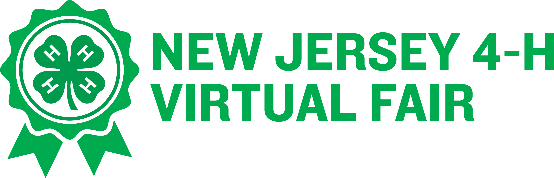 4-H Animal Management and Breeding Project Showcase FormName:County:Club(s):Years Involved in 4-H:Animal Type (check one): ___Rabbit	___Cavy   ____Small Animal	___Herpetology  ____PoultryName the breed(s) you raise, how many animals you have in each breed and why youraise these breed(s). Also include breed(s) you have raised in the past and why you nolonger raise them. Describe where your animals are located: barn, outbuilding, yard, garage, basement,house, etc.?  	Describe your cages/coops, list the number, size, materials they are made of and howthey are constructed. What type(s) of feed(s), supplements, and/or treats do you give your animals?  How do you dispose of the manure and waste your animals generate? Describe the types and purpose of the equipment you use for the care of your animals Describe everything you consider and do when breeding your animals.Describe everything you do to care for the mother and young from birth until weaning.Describe your culling procedure. What do you do with your surplus animals? How many replacement animals have you added since January? What qualitiesdo you look for in selecting replacements? Explain your system for keeping records and what information is kept on each animal.Describe any diseases that have affected your production and explain what you did tocontrol them.  Have you used your animal(s) for pet therapy or emotional support projects? If so, please describe. What are two of the most important things you learned about your project animal since you started?   What would you like to learn more about?What life skills have you learned in 4-H and how have you used those skills?Your 4-H Story: Write a short story about your involvement in this project, what you have learned, the value of 4-H, and/or the impact 4-H has had on your life. Project Showcase: Attach photos, drawing, news clippings or other information to highlight your involvement and success in this project. Be sure to provide a caption for each item. 